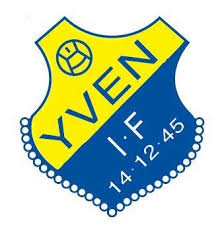 Rutiner for aktivitet i klubbregi i Yven IFFormålFormålet med denne rutinen er å kunne gjennomføre treningsaktivitet samtidig som man følger smittevernstiltak som er iverksatt fra regjeringen. På denne måten skal barn kunne være i organisert aktivitet uten at det er økt sannsynlighet for smittespredning.OmfangDenne rutinen gjelder for alle som deltar i organisert aktivitet i regi av Yven IF. Rutinen gjelder fra du kaller inn til trening, til treningen er gjennomført, og området er klargjort for ny treningsøkt med annen gruppe. Ansvar og myndighetHver enkelt trener som velger å iverksette treninger er ansvarlig for at denne rutinen blir fulgt, og har ansvar for at aktiviteten som foregår på området hvor treningen finner sted skjer i samsvar med rutinen. Styret har myndighet til å endre rutinen.Styret har ansvar for at rutinen er oppdatert, og ikke gir mildere krav enn forskrift eller retningslinjer fra regjering eller forbund. Alle spillere har ansvar for å følge reglene som ansvarlig trener har bestemt etter denne rutine.Gjennomføring av treningsaktivitetInnkalling:Det skal være en person fra klubben tilstede for hver økt, dette innebærer at treneren påtar seg dette ansvaret som en representant fra klubben og har ansvaret for at treningen skjer i tråd med smittevernstiltakene som er gjeldene til enhver tid. Innkalling til treningsøkten skal skje gjennom SPOND, og spillere plikter å melde ifra om de er tilstede eller ikke. Dersom en spiller ikke har SPOND plikter trener eller lagleder på laget å føre protokoll over hvem som var på trening. Denne listen skal oppbevares i minimum 14 dager.I innkallingen skal det være informert « dersom du har symptomer, er syk, eller har vært i kontakt med noen som er påvist syke, skal du ikke delta på trening. Dersom du er i karantene skal du heller ikke delta på trening.» Før økten:Trener skal informere om reglene som må følges, og konsekvensen av å ikke følge reglene. Dersom en spiller bevisst ikke følger reglene, skal spilleren sendes vekk fra treningsfeltet.Det skal være en definert ansvarlig ved all organisert trening som påser at aktiviteten er i henhold til smittevernreglene.Maks 20 spillere per gruppe. En leder per gruppe som påser at aktiviteten er i henhold til smittevernreglene. (Det kan være 1 spillergruppe på kunstgressbanen, og en gruppe pr banehalvdel på gressbanen.)Alltid en meters avstand eller mer, både innad i gruppen og til eventuelle andre grupper. Det gjelder også ved oppmøte og inndeling av grupper.Det er ikke tillatt med aktiviteter hvor spillerne kjemper om ballen eller på annen måte er i fysisk nærkontakt med hverandreHusk at ballen er en potensiell smittekilde og må rengjøres med såpe før og etter brukKun keeper kan ta på ballen med hendeneMaks to spillere (keepere) per gruppe (+ eventuell keepertrener) kan ta på ballene gjennom hele økta, gitt at de bruker egne keeperhansker.Unngå headingKjegler og annet utstyr bør håndteres av en og samme person gjennom hele aktivitetenFelles garderober skal ikke benyttesHusk gode hygienerutiner i forbindelse med aktiviteten, god tilgang på Antibac og rutiner for grundig vask av hender, før og etter aktiviteten.Alle spillere skal ha med egen drikkeflaske, og tilstrekkelig med klær slik at det ikke blir bytting av klær, eller drikking av andre sine flasker.Under økten:Planlegg med «Korona-vennlige» øvelser (Se https://www.fotball.no/kretser/akershus/spillerutvikling/sone/2020/treningstips-i-coronatiden/ for tips)Positive tilbakemeldinger på riktig adferdKun bruke beinEtter økten:Den som delte ut utstyr og plasserte ut utstyr rydder oppIngen high-5´srenhold av ballerReferanserhttps://www.fotball.no/tema/nff-nyheter/2020/nye-koronavettregler/https://lovdata.no/dokument/SF/forskrift/2020-03-27-470